PRESS RELEASE9 April 2021The tallest lookout tower in Poland invites you to take a walk in the clouds. The gateway to the sky opens in JuneŚwieradów-Zdrój 15 April 2021 – In the spa town of Świeradów-Zdrój, the construction of the tallest lookout tower in Poland, fittingly named the Sky Walk, is approaching its successful completion. The lookout tower is unique thanks to its location and easy access from three countries. It will open its doors to the public in June this year. The Sky Walk overlooks the spa town of Świeradów-Zdrój and can boast a maximum height of 65 metres, making it the tallest lookout tower in the whole of Poland. It offers visitors not only breathtaking views of the town's romantic buildings surrounded by the pure landscape of the Jizera Mountains, but also several adrenaline features, thanks to which the Sky Walk will never be forgotten by any of its visitors.“The path to the top of the Sky Walk leads along an 850-metre walkway, while the passage between the individual levels is made more attractive by the so-called spider cocoon - a playful tangle of nets, which children especially will appreciate,” says Oskar Bronicki, Operations Manager of the Sky Walk. At the top, those who conquer the climb can try other challenges, such as a relaxation net in the shape of a droplet and an observation platform made of glass. Visitors can make the trip back down on a 105-metre-long helter-skelter. “The helter-skelter ride lasts just a few seconds, so it is a great way down adrenaline lovers,” adds Bronicki.Technical information:-	helter-skelter length: 105 metres-	walkway length: 853 metres from the turnstile-	above-ground height of the footbridge: 62 metres-	height of the tower: 65 metresŚwieradów-ZdrójŚwieradów-Zdrój is one of the most frequented spa towns in Poland, visited by hundreds of thousands people every year. The Sky Walk will therefore become another charming landmark of the town, complementing existing attractions, such as a popular 8-seater gondola lift and the famous healing water of the local spa.Distances in Poland:Jelenia Góra – Świeradów-Zdrój 35 km, 45 minsWarsaw – Świeradów-Zdrój 505 km, 5 hrs 30 minsPoznań – Świeradów-Zdrój 258 km, 3 hrs 40 minsDistances from the Czech Republic:Liberec – Świeradów-Zdrój 44 km, 50 minsPrague – Świeradów-Zdrój 160 km, 2 hrs 30 minsHradec Králové – Świeradów-Zdrój 118 km, 2 hrs 10 minsBrno - Świeradów-Zdrój 350 km, 3 hrs 50 minsDistances from Germany:Dresden – Świeradów-Zdrój 160 km, 2 hrs 10 minsChemnitz – Świeradów-Zdrój 232 km, 2 hrs 45 minsLeipzig – Świeradów-Zdrój 275 km, 3 hrs 10 minsFor more information on the Sky Walk in Świeradów-Zdrój go to www.visitskywalk.todayMedia contact person: 
Oskar Bronicki
Operations Manager of the Sky Walk, 
e-mail: bronicki@visitskywalk.today 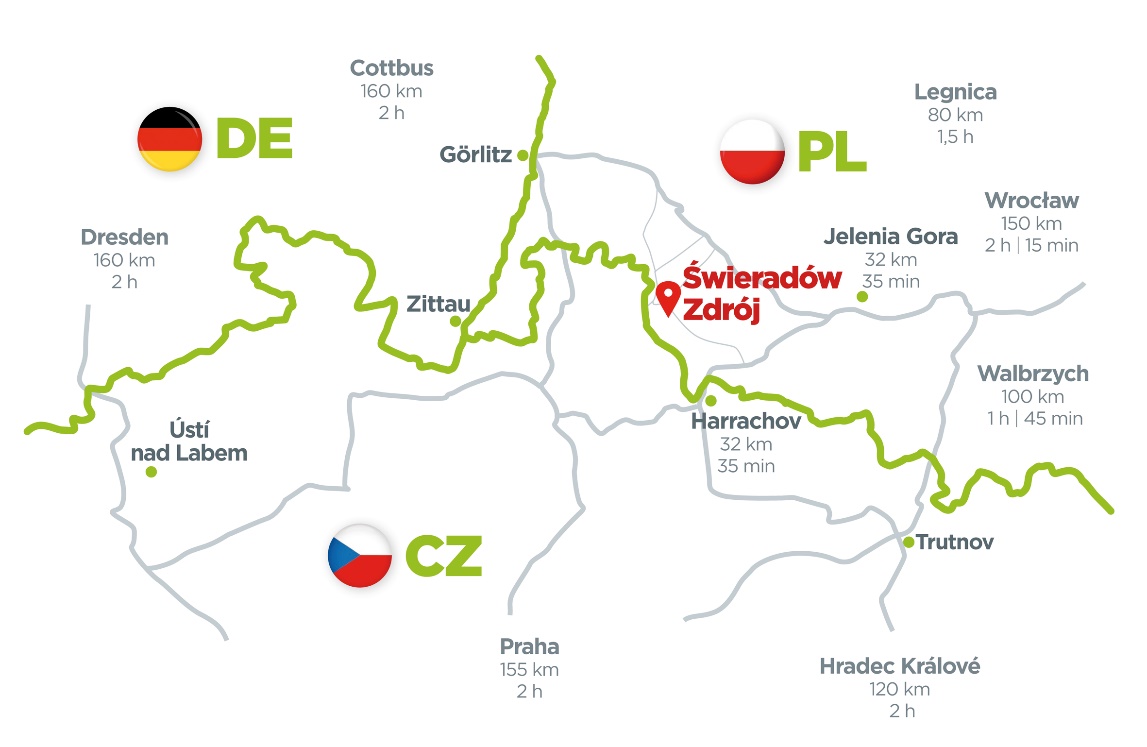 